Agenda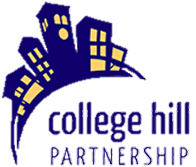 The College Hill PartnershipMonday May 14th, 20182:30pm at CHP OfficeCollege Hill Partnership Mission StatementCollege Hill Partnership (CHP) is a non-profit organization that serves as the leader in revitalization and promotion of the College Hill area, an urban neighborhood community.  The scope of its mission includes promoting healthy neighborhood businesses and housing enhancement; strengthening collaboration and pride; developing public/private partnerships; and serving as an advocate for addressing area concerns.Call to orderApproval of minutes - March 2018New Business including:IntroductionsNomination of OfficersElection of OfficersDiscussion: Monthly Board Meeting TimeDiscussion: Dog Waste IssueBehind Businesses on West side of College StreetDiscussion: CommitteesUpdated Business including:Sidewalk Garbage Cans: Officer HayesDiscussion:  Annual MeetingReview: Guest Protocol, Board Member Duties/Commitment FormAdditional BusinessReports of the Executive OfficersPresidentFinancial Officer - Doug Johnson Reports of Executive Director Kathryn Sogard (Written and attached)	Doodle Survey for Board RetreatBeautification (Vaughn Griffith)Pettersen PlazaCommittee ProgressSee Executive Director's Notes (for additional updates contact Kathryn)AdjournNext meeting will be the Annual Meeting, Monday June 11th, time 2:30pm, at TBD.